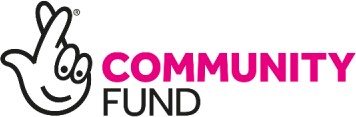 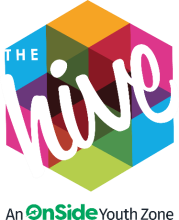 Job DescriptionJob Purpose:To work with young people on an individual basis to plan, facilitate and support a journey to positive mental wellbeing.Context of the post:The Hive Youth Zone is an open access youth centre, with over 2000 members from across Wirral aged 8-19 (25 with additional needs). The Hive offers a wide range of activities every session including music, dance, drama, sports and art as well as targeted programmes to support young people such as employability, health and life skills. We have state of the art facilities which are available on our evening sessions including a climbing wall, a 3G pitch, a gym, a sports hall and a recording studio.Young people’s mental wellbeing has been significantly impacted by the global pandemic and we know that by coming to the Hive young people can improve their mental wellbeing and physical health. The aim of the project is to support young people who may be struggling to fully access the Hive by working with them individually to remove barriers, set goals and maximise engagement. The Wellbeing Project Worker will guide the participants in this process, helping them to create their own pathway to improved wellbeing. This could involve accompanying them to music sessions, helping them join a sport’s team, doing one to one catch ups with them or linking them to external support agencies.This project has been developed with the support of NHS colleagues and is based on the premise, that as trusted adults, youth workers are often best placed to support young people with mental wellbeing.ValuesThe Hive is a values led organisation and we are looking for an individual who shares the network values personally and will demonstrate them through all aspects of their work. The OnSide network values, embraced by The Hive are;Young People FirstExcellenceRespectAmbitiousCollaborativeDuties and Responsibilities – Role SpecificTo work with a cohort of young people on an individual basis, planning, facilitating and encouraging their journeys to better mental wellbeing.To have a thorough understanding the programme of activities available at The Hive.Escalating and managing risk in relation to, concerns outside of the remit of the role e.g. making referrals for mental health supportTo develop collaborative working relationships with colleagues across the entire Youth Zone offer as young people are integrated within their activities and programmes.To contribute to team meetings and programme development with ideas and feedback from young people in your cohort.To liaise with partner organisations which offer relevant options for young people, supporting their engagement and monitoring progress achieved.To develop professional relationships with regards to onward referral as necessary.To contribute to some wellbeing specific sessions and workshops.To use the Youth Zone’s monitoring tools to track progress and record impact.To carry out any other reasonable duties as requested by managementDuties and Responsibilities – GeneralRepresent Wirral Youth Zone positively and effectively in all dealings with internal colleagues, and external partnersTo be alert to issues of safeguarding and child protection, ensuring the welfare and safety of Youth Zone members is promoted and safeguarded, and to report any child protection concerns to the designated Child Protection Officers using the safeguarding policies, procedures and practice (training to be provided)To assist with any promotional activities and visits that take place at the Youth ZoneTo actively promote the Youth Zone and positively contribute towards increasing Youth Zone membershipTo adhere to Wirral Youth Zone policies at all times, with particular reference to Health and Safety, Safeguarding and Equal OpportunitiesTo work within the performance standards of Wirral Youth Zone and OnSideAdditional InformationWirral Youth Zone is committed to safeguarding and promoting the welfare of children, young people and vulnerable groups. The role is subject to an enhanced DBS check.The strength of The Hive and the OnSide network of Youth Zones is the diversity of its people, we place huge value on equal opportunities and encourage applications from candidates of diverse backgrounds, communities and abilities. For information regarding how the Youth Zone will process your data, please visit www.onsideyouthzones.org/applicant-privacy/Applications should be made using the application form and sent to steve.fogg@thehiveyouthzone.org by 9am, Monday 18th April 2021indicating the number of hours per week you wish to apply for and preferred working days.Person Specification*Selection criteria for guidance only, alternative methods may be used to assist the selection processJob Title:Wellbeing Project WorkersSalary:c. £10.00 phReporting to:Wellbeing CoordinatorHolidays:14% of worked hoursLocation:Wirral Youth Zone, BirkenheadHours:2x 8 hour (predominantly evening and weekend work)Key Relationships:Young People, Youth Work colleagues and other Youth Zone staff, External Stakeholders (e.g. NHS, schools), Parents/Carers.Young People, Youth Work colleagues and other Youth Zone staff, External Stakeholders (e.g. NHS, schools), Parents/Carers.Young People, Youth Work colleagues and other Youth Zone staff, External Stakeholders (e.g. NHS, schools), Parents/Carers.Selection Criteria*A = Application Form I = Interview T = Test/Personality ProfileSelection Criteria*A = Application Form I = Interview T = Test/Personality ProfileEssentialor DesirableMethod of AssessmentExperienceExperienceExperienceExperienceYouth Work Experience or equivalentYouth Work Experience or equivalentEssentialA & IExperience of working with young people on a 1-2-1 basisExperience of working with young people on a 1-2-1 basisEssentialA & IExperience of managing safeguarding concernsExperience of managing safeguarding concernsEssentialA & IPlanning and delivery of activities for young people,e.g. workshops, informal education etc.Planning and delivery of activities for young people,e.g. workshops, informal education etc.DesirableA & IWorking with a mental health / wellbeing contextWorking with a mental health / wellbeing contextDesirableA & IEffective use of monitoring and evaluationEffective use of monitoring and evaluationDesirableA & IEducational / Vocational QualificationsEducational / Vocational QualificationsA relevant professional qualificationA relevant professional qualificationDesirableAMental Health First Aid or equivalent (will be provided if not already undertaken)Mental Health First Aid or equivalent (will be provided if not already undertaken)DesirableASkillsSkillsAbility to quickly form professional and constructiveworking relationships with colleaguesAbility to quickly form professional and constructiveworking relationships with colleaguesEssentialA & IThorough and accurate with excellent attention todetailThorough and accurate with excellent attention todetailEssentialA & IAbility to work under own initiative and workcollaborativelyAbility to work under own initiative and workcollaborativelyEssentialA & IExcellent written and oral communications skillsExcellent written and oral communications skillsEssentialA & IAbility to handle a varied workload, react quickly,meet deadlines and prioritise tasksAbility to handle a varied workload, react quickly,meet deadlines and prioritise tasksDesirableA & ISound IT skillsSound IT skillsEssentialA & IKnowledgeKnowledgeKnowkedge and understanding of mental health and wellbeing issues, services etc.Knowkedge and understanding of mental health and wellbeing issues, services etc.EssentialA & IExcellent working knowledge of Safeguarding practiceExcellent working knowledge of Safeguarding practiceEssentialA & IKnowledge of Youth work practiceKnowledge of Youth work practiceEssentialA & IPrepared by:DateDateReviewed by:Reviewed by:DateDate